R  E  P  U  B  L  I C A   M O L D O V A	                 Р Е С П У Б Л И К А   М О Л Д О В А         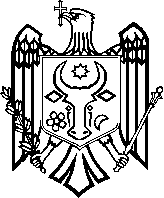 Raionul Anenii Noi 			             Район Анений НойConsiliul orăşenesc Anenii Noi	             Городской Совет  Анений Нойstr.Suvorov,6 tel. 0-265-2-26-65 2-21-08                            ул.Суворова,6 тел.0-265-2-26-65 2-21-08e-mail: primaria.aneni@gmail.com                                  e-mail: primaria.aneni@gmail.com                                                                                                                                            proiect                                                                          DECIZIE nr.5/3                                                                                                     din 17 septembrie 2021Cu privire la modificarea/completarea unor decizii a Consiliului orăşenesc Anenii  Noi      În temeiul art.62,63,64 din Legea nr.100/2017 cu privire la actele normative cu modificările şi completările ulterioare; în conformitate cu Legea nr.436/2006 privind administrația publică locală cu modificările  şi  completările ulterioare; având avizele comisiilor  de specialitate,   Consiliul orăşenesc  Anenii  Noi, DECIDE: 1. Se modifică  Regulamentul de desfăşurarea activităţii de comerţ, aprobat prin decizia CO Anenii Noi, nr.8-1 din 08.12.2016, după cum urmează:   - Capitolul V pct.1 alin.3 -  prin excluderea sintagmei ,,(de la cerc până la str-la Tihii)”2. Se modifică Regulamentul Programului de Bugetare Participativă în or. Anenii Noi, aprobat prin decizia nr.5/14 din 11.12.2020, după cum urmează:    - pct.14 - prin excluderea  sintagmei “în perioada 10martie-20aprilie a anului respectiv”    - Anexa nr.2  Componenţa nominală a comisiei de selectarea proiectelor prin excluderea  sintagmei  “Baciu Arcadie”3. Se modfică decizia nr.1/9 din 22.01.2021 ,,Cu privire la instituirea comisiei de inventariere”,  după cum urmează:  - pct.1 – prin exluderea  sintagmei  ,,Mihalaş Veronica”4. Secretarul Consiliului orăşenesc Anenii Noi va opera modificările în deciziile enunţate5. Prezenta decizie se aduce la cunoştinţă publică prin plasarea în Registrul de Stat al Actelor Locale, pe pag web şi panoul informativ al instituţiei.6. Prezenta decizie, poate fi notificată autorității publice emitente de Oficiului Teritorial Căușeni al Cancelariei de Stat în termen de 30 de zile de la data includerii actului în Registrul de stat al actelor locale.7. Prezenta decizie, poate fi contestată de persoana interesată, prin intermediul Judecătoriei Anenii Noi, sediul Central (or. Anenii Noi, str. Marțișor nr. 15), în termen de 30 de zile de la comunicare.8. Controlul asupra executării prezentei decizii se atribuie dlui Maţarin A., primar.Președintele ședinței:                                                                                                                                                                                                              Contrasemnează: Secretar al Consiliului orășenesc                                                    Svetlana  Basarab                                                  NOTA INFORMATIVĂ        la proiectul de decizie nr. 5/3 din 17 septembrie 2021 „Cu privire la modificarea/completarea unor decizii a Consiliului orăşenesc Anenii Noi”1. Denumirea autorului şi după caz, a partiipanţilor la elaborarea proiectului:Viceprimarul oraşului Anenii Noi, Moroz Serghei ( pct.1 din proiect)Specialist Investiţii, Slobtova Irina (pct.2 din proiect)Primar al oraşului Anenii Noi, Maţarin Alexandr (pct.3 din proiect)2. Condiţiile ce au impus elaborarea proiectului de act normative şi finalităţile urmărite:Proiectul de decizie este elaborate în conformitate cu Legea nr.100/2017 privind actele normative, care presupune modificarea unor acte în corespundere cu Legea nr.436/2006 privind administraţia public locală, art.14,şi:în temeiul art.6 alin.1) lit.n) şi alin.5) din Legea nr.231 din 23.09.2010 cu privire la comerţul interior;Legea nr.397/2003 privind finanţele publice locale;art.51 al Legii nr.121 din 04 mai 2007 privind administrarea și deetatizarea proprietății publice; art.8 al Legii nr.523 din 16.07.1999 cu privire la proprietatea publica a unităților administrative teritoriale;pct.4 din Regulamentul cu privire la modul de transmitere a bunurilor proprietate publică, aprobat prin Hotărârea Guvernului nr.901 din 31.12.2015;Condiţiile ce au impus elaborarea proiectului:3. Principalele prevederi ale proiectului  şi evidenţierea elementelor noiPct.1 –cererea proprietarilor IIPct.2 – cererea aplicanţilor4. Fundamentarea economico-financiarăModificările propuse nu necesită cheltuieli  financiare.5. Modul de încorporare a actului în cadrul normativ în vigoareProiectul se încorporează în sistemul actelor normative6. Avizarea şi consultarea publică a proiectuluiProiectul deciziei se prezintă comisiilor consultative de specialitate pentru avizare şi propunerii Consiliului orăşenesc pentru examinare şi adoptare în şedinţăViceprimar al or. Anenii Noi, Serghei Moroz…………….Specialist investiţii, Irina Slobţova ……………………….Primar al oraşului Anenii Noi, Alexandr Maţarin ………………                                                                                                                                        Anexa nr.1:                                                                                                                  la decizia CO Anenii Noi                                                                                                           nr.5/ .. din 17septembrie 2021Regulamentul                              Programului de Bugetare Participativă  în orașul Anenii Noi Capitolul I. Dispoziţii generaleScop:Art. 1. Prezentul regulament are ca scop stabilirea principiilor, cadrului general şi a procedurii pentru realizarea achiziţiilor publice de valoare mică pentru implementarea proiectelor cetățenești, nonprofit, de interes local din bugetul orașului Anenii Noi.Definiţii:Art. 2. În înţelesul prezentului regulament, termenii şi expresiile de mai jos au următoarea semnificaţie:PBP – abreviere de la Programul de Bugetare ParticipativăBeneficiar – persoana/-nele în folosul căreia se constituie sau se transfera dreptul de utilizare a produselor obţinute în cadrul realizării proiectului prin procurarea de servicii/bunuri de valoare mică din bugetul orașului Anenii Noi;Eligibil - care întrunește condițiile pentru a fi luat în considerare/selectat/ales;cheltuieli eligibile - cheltuieli care pot fi luate în considerare pentru procurarea de servicii/bunuri de valoare mica în cadrul programului dat;acord de colaborare - acord încheiat, în condiţiile legii, între Primăria orașului Anenii Noi , în calitate de autoritate finanţatoare şi beneficiar în vederea reglementării procesului de colaborare în realizarea proiectelor şi acţiunilor de interes public;solicitant - orice persoană fizică (Liderul unui Grup de Inițiativă/AO) care depune o propunere de proiect;proiect - suma activităţilor specifice unor anumite domenii (culturale, educaţionale, comunale, de mediu, etc.) sau, după caz, ansamblul de acţiuni structurate organic, realizate într-o perioadă de timp determinată, incluzând restricţii de cost şi resurse, pentru atingerea unui scop clar şi măsurabil;Bugetare participativă - un proces de participare a cetățenilor la luarea deciziilor privind un buget public (sau o parte a acestuia);Beneficiarii: Art. 3. Solicitanţii trebuie să fie persoane fizice, domiciliate în orașul Anenii Noi, lideri a unui grup de cetățeni/Asociației Obștești ai orașului Anenii Noi, care au în calitate de scop realizarea unui proiect de interes public.Domenii de aplicare:Art. 4. Prevederile prezentului regulament se aplică pentru realizarea achiziţiilor publice întru  implementarea proiectelor cetățenești, nonprofit, de interes local din bugetul orașului Anenii Noi. Categoriile de proiecte pentru care se aplică prezentul regulament sunt pentru următoarele tipuri de activităţi:Proiecte culturale  Proiecte educaţionale Proiecte în domeniul socialProiecte de protecție a mediului ambiantProiecte în domeniul sportivProiecte în domeniul comunal-locativProiecte de infrastructura urbanaArt.5Nu intră sub incidenţa acestui regulament şi nu se finanţează din programul de bugetare participativă proiectele care:Au în calitate de scop obținerea unor profituri financiare directe sau indirecte.Activităţile deja finanţate sau în curs de finanţare din fonduri publice sau finanţări străine precum şi din finanţări nerambursabile obţinute în cadrul unor licitaţii de proiecte similare.Coincide cu o activitate deja planificată spre realizare de către Primărie.Afectează drepturile de proprietate a persoanelor terţe.Reprezintă: Servicii medicale, de specialitate sau alte servicii sociale;Producție TV sau de film;Acţiuni cu scopuri religioase;Candidați, organizații sau campanii ale partidelor politice;Nu corespund altor criterii stabilite în prezentul regulament.Art. 6. Principiile de bază ale PBP libera concurenţă - asigurarea condiţiilor pentru ca orice persoana fizică (care corespunde criteriilor menţionate în prezentul regulament, reprezintă un grup de inițiativă, ONG și a fost înregistrată de Primărie în calitate de participant la PBP) să aibă dreptul de a deveni, în condiţiile legii, beneficiar;transparenţa - punerea la dispoziţie tuturor celor interesaţi informaţiile referitoare la aplicarea procedurii pentru realizarea achiziţiilor publice de valoare mică pentru implementarea proiectelor cetățenești nonprofit;imparțialitate – asigurarea şanselor egale de aplicare la PBP în mod nediscriminatoriu a tuturor persoanelor eligibile conform criteriilor de bază;neretroactivitatea - excluderea posibilităţii realizării achizițiilor pentru activităţi a căror executare a fost deja începută sau finalizată la data încheierii acordului de colaborare;anualitatea - derulării întregii proceduri de alocare și realizare a proiectului în cadrul anului calendaristic în care s-a acordat mini-proiectul.Art.7. Pentru aceeaşi activitate nonprofit un beneficiar nu poate contracta decât o singură alocare în decursul unui an fiscal.Prevederi bugetareArt.8  Programele şi proiectele de interes public vor fi finanţate în cadrul limitelor cuantumului anual aprobat de către Consiliul orașenesc Anenii Noi, stabilit potrivit prevederilor legale referitoare la elaborarea, aprobarea şi executarea bugetului local.Capitolul II. Procedura de solicitare a proiectelorArt.10  Alocările de bunuri/servicii se face exclusiv pe baza selecţiei publice de proiecte, procedură care permite atribuirea unui serviciu sau bun din fonduri publice, prin verificarea eligibilității acestuia de către comisia pentru bugetare participativă și votarea de către membrii comisiei a propunerilor depuse, cu respectarea principiilor prevăzute la art.6.Art.11  Anual va exista o singură sesiune de selecţie a proiectelor în cadrul PBP.Art.12 Comisiapentru bugetare participativă va fi constituită prin Decizia Consiliului orăşenesc Anenii Noi.Art.13 Comisiapentru bugetare participativă  conform anexei nr.2Art. 14 Propunerile de proiect vor fi depuse în formă scrisă sau în formă scanată la adresa electronică a primăriei orașului Anenii Noi, în baza unui formular de aplicare model (Anexa 3)… a fost exclusa perioada….Art. 15 Primăria orașului Anenii Noi va asigura publicarea anunţului privind iniţierea PBP pentru anul respectiv, până la finele lunii februarie a anului respectiv inclusiv prezentând lista documentelor necesare de depus şi condiţiile de aplicare în vigoare. Informaţia respectivă va fi în mod obligatoriu disponibilă pentru accesare şi pe pagina electronică www.anenii-noi.comArt. 16 Realizarea tuturor acţiunilor finanţate în cadrul proiectelor propuse nu trebuie să depăşească termenul de 1 Decembrie al anului respectiv.Art. 17 În dependenţă de forma de depunere a formularului de aplicare, aplicanţii vor primi o confirmare de recepţionare în scris sau prin poştă electronică. Art. 18 Conţinutul formularului de aplicare poate fi modificat la necesitate în baza deciziei Consilului orăşenesc.Art. 19 Selectarea proiectelor pentru finanţare va fi organizată de comisia pentru bugetare participativă până la data de 10 decembrie a anului respectiv.Art. 20 Procesul verbal al şedinţei comisiei pentru bugetare participativă privind selectarea proiectelor pentru finanţare din PBP va fi transmis spre examinare comisiilor de specialitate corespunzătoare, de regulă comisiei buget şi finanţe, cel puţin cu 15 de zile înainte de desfăşurare a şedinţei Consiliului orășenesc de rectificare/redistribuire a bugetului local a orașului Anenii Noi.Art. 21 Adiţional la etapa menţionată conform art. 19 comisia pentru bugetare participativă va depune în adresa comisiei de specialitate şi un deviz de cheltuieli exprimat în lei moldoveneşti cu includerea tuturor bunurilor şi/sau serviciilor ce urmează a fi achiziţionate pentru asigurarea  realizării proiectelor selectate.Art. 22 La solicitarea membrilor comisiei consultative de specialitate vizate, comisia pentru bugetare participativă este obligată să prezinte în termen rezonabili documente justificative pentru confirmarea preţurilor prezentate în devizul de cheltuieli depus.Art. 23 Valoarea totală a bunurilor şi/sau serviciilor ce urmează a fi achiziţionate în cadrul PBP nu va depăşi valoarea cuantumului/valorii anterior aprobat/-e de către Consiliul orașenesc pentru PBP pentru anul respectiv orașului Anenii Noi.Art. 24 După primirea avizului pozitiv din partea comisiei/-lor consultative de specialitate, lista bunurilor şi/sau serviciilor necesare pentru realizarea proiectelor în cadrul PBP va fi supusă aprobării pentru finanţare la şedinţa Consiliului orășenesc al orașului Anenii Noi prin rectificarea/redistribuirea bugetului local în limita cuantumului/valorii anterior aprobat/-e.Art. 25 Cuantumul/valoarea surselor financiare destinate achiziţionării bunurilor şi/sau serviciilor pentru realizarea PBP va fi de regulă aprobat la şedinţa Consiliului orășenesc al orașului Anenii Noi privind aprobarea bugetului local.Art. 26 Bugetarea proiectelor conform Regulamentului va fi dupa cum urmează: autorii proiectelor, vin cu contribuţia – minim 20% din suma totală al proiectului  si Primăria or. Anenii Noi vine cu contribuţia - maxim 80%, din bugetul local.Capitolul III – Procedura prezentării și votării publice a proiectelorArt. 27 După finalizarea termenului de depunere a proiectelor, lista detaliată a acestora va fi publicată pe pagina web a primăriei comunei şi panourile informative din teritoriu.Art. 28 Selectarea primară a formularelor de aplicare depuse va fi realizată la prima şedinţă a comisiei pentru bugetare participativă conform criteriilor de bază prin votare nominală deschisă.Art.29 Toate neclarităţile existente pe marginea proiectelor depuse vor fi soluţionate la prima şedinţă a comisiei pentru bugetare participativă. În cazul imposibilităţii clarificării din partea solicitanţilor a aspectelor esenţiale pentru realizarea proiectului, comisia pentru bugetare participativă poate exclude prin vot nominal deschis propunerea de proiect vizată din participarea la PBP pentru anul respectiv.Art.30 Selectarea finală a proiectelor pentru finanţare în cadrul PBP va avea loc printr-un proces de evaluare (acordare a punctajului de la 1 la 10), individual pentru fiecare propunere de proiect depusă. Fiecare membru al comisiei pentru bugetare participativă va completa un formular tipizat care va conţine denumirea tuturor propunerilor de proiect aprobate la prima etapă de selecţie pentru anul respectiv.Art. 31 Rezultatele agregate a procesului de evaluare finală va stabili ordinea prioritară de finanţare a propunerilor de proiecte.Art.32 În cazul în care sursele disponibile pentru PBP în anul respectiv nu permit acoperirea a  cel  mult 40% din necesităţile ultimului proiect încadrat în lista finală, liderii grupului de iniţiativă al proiectului dat vor depune un buget revizuit.Art. 33 În cazul în care sursele disponibile pentru PBP în anul respectiv nu permit acoperirea a  peste 40% din necesităţile ultimului proiect încadrat în lista finală, această propunere se va omite, fiind considerate şi analizată conform criteriilor menţionate mai sus, următoarea propunere de proiect.Capitolul IV – Încheierea acordului de colaborareArt. 34 Echipele de proiect a căror propuneri au fost selectate vor primi consultanță şi suport în elaborarea și finalizarea documentației de proiect pentru încheierea acordului de colaborare cu primăria orașului Anenii Noi.Art. 35 Suportul echipei va fi orientat spre detalierea proiectului astfel încît acesta să poată fie realizat prin intermediul procurărilor de servicii/produse de valoare mica.Art. 36 Contractul se încheie între primăria orașului Anenii Noi şi solicitantul selecţionat, cu maxim după aprobarea listei bunurilor şi/sau serviciilor necesare pentru realizarea proiectului de către Consiliul orășenesc la şedinţa de rectificare/redistribuire a bugetului local. La contract se vor anexa formularul de solicitare a alocărilor de bunuri/servicii precum şi extrasul din lista bunurilor şi/sau serviciilor.Capitolul V -  RaportareaArt. 37 În termen de 3 luni după realizarea proiectului dar nu mai târziu de 15 zile până la convocarea şedinţei Consiliului orășenesc privind aprobarea bugetului pentru anul următor, liderii de proiect cu care au fost semnate acorduri de colaborare în baza prezentului regulament vor prezenta în adresa primăriei comunei coşniţa atât pe suport de hârtie cât şi în format electronic (document redactabil) o descriere privind impactul proiectului. Informaţia va fi de cel puţin 1 pagină format A4 şi cel mult 3 pagini A4. Adiţional la aceasta vor fi acordate şi poze realizate în cadrul implementării proiectului vizat.Art. 38  În cazul ne-executării în termen a prevederilor Art. 35 al prezentului regulament, membrii grupului de iniţiativă nu vor fi admişi pentru aplicare a propunerilor de proiect pentru următorii 2 ani bugetari consecutivi.Capitolul VI -  Dispoziţii finaleArt.39 Orice comunicare, solicitare, informare, notificare în legătură cu procedura de selecţie sau derularea proiectelor se va transmite de către solicitanţi sub formă de document scris în adresa primărie orașului Anenii Noi.Art. 40 Prezentul regulament se completează cu prevederile legale ale Republicii Moldova aflate în vigoare.Art. 41 Prevederile regulamentului vor fi aplicate tuturor a alocărilor pentru de bunuri şi/sau servicii acordate în cadrul Programului de Bugetare Participativă începând cu anul bugetar 2021.Secretar al CO Anenii Noi                                                                                  Svetlana BasarabAnexa nr.2la decizia CO Anenii Noinr. 5/14 din  11 decembrie  2020Componenţa nominală a   comisiei de selectarea proiectelorPreședintele  comisiei  -  dl Maţarin A., primar al oraşului Anenii NoiSecretarul  comisiei  - specialist investitii…modificare prin exclederea numelui…Membrii comisiei Moroz S., viceprimar al oraşului economie si infrastructuraChemscaia V.,., viceprimar al oraşului în domeniul social, învăţământ, cultură şi tineret;Faizulina A., contabil-şef;Brînza P., presedinte,  comisia  buget şi finanţeAlbu I., preşedinte , comisia învăţământ, cultură, tineret şi sportChemschii A., preşedinte, comisia construcţie, amenajare şi gospodărie comunalăReprezentantul  Grurupului de IniţiativăSecretar al Consiliului orăşenesc                                Svetlana BasarabAnexa 3la decizia CO Anenii Noinr. 5/14 din  11 decembrie  2020PROGRAMUL DE bUGETARE PARTICIPATIVĂAL ORAȘULUI ANENII NOIFormular de aplicareInformații despre solicitantResponsabili de proiectPersoană responsabilă Persoană responsabilă (necesarîn cazul în care prima persoană nu va putea fi contactată)Detalii despre proiectFinanțareaIndicațiiPentru a participa la concurs este îndeajuns să fie completat doar formularul de aplicare în limba română sau rusă. După etapa de evaluare,  care va avea loc la sfîrșitul lunii aprilie, vor fi contactați solicitanții cererilor selectate. Rezultatele finale vor fi anunţate în luna mai.Semnăturile membrilor grupului de iniţiativă_____________________				  _________________________Semnătura primei persoane responsabile	            Semnătura celei de-a doua persoană responsabilDescrierea organizației saugrupului de inițiativăNume, PrenumeNumărul de telefon (mobil și fix)e-mailNume, PrenumeNumărul de telefon (mobil și fix)e-mailDescrierea scurtă a proiectului (maximum 500 de cuvinte)Vă rugăm să indicați ce obiecte şi/sau servicii urmează a fi procurate menţionînd şi cantitatea acestora. La necesitate ataşaţi o listă adăugătoare.Costul total estimat (MDL)Cum veţi contribui la realizarea propunerii date?Nume, PrenumeSemnătura